MarPAMM Irish Regions Carlingford Lough SPA Steering Group Meeting 2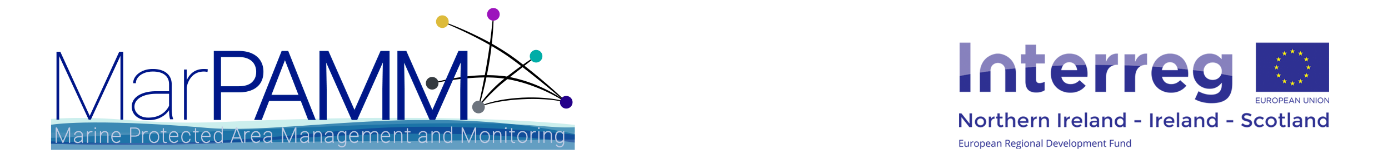 Date: Friday 26th February 2021     Time: 10.00         Location- Online Zoom Meeting ___________________________________________________________________________TimeItemLead10:00Welcome and ApologiesJJ10:05Confirmation of the minutes from the November MeetingDS10:10Updates from previous meetingsJJ10:20Presentation: Update on the Irish Regions Seabird workKC10:40Activity 1: Discussion section – What are Stakeholder’s perceptions on how the MarPAMM Seabird Works Package contributes to the MPA Management Plan Development3 breakout roomsSG members will discuss the work and outputs of the MarPAMM Seabirds work within the Carlingford Lough context and shape management procedures based on their own professional/working perspectivesStructure of the discussion will aim to identify the objectives, desired outcomes and benefitsJJDSKC11:00Comfort break11:10Activity 2: Brainstorming – What project ideas should be scoped into MarPAMM Carlingford Lough management proposals4 breakout roomsFrom initial thoughts on benefits and opportunities discussed in November, what policy approaches would stakeholders shape into the project scope?What would stakeholders like to see from the outputs of the work packages?What benefits should the management plan aim to foster?Steering group members will be given the opportunity to contribute further from the previous meeting, what benefits they would like to see realised from MPAs. A general consensus will try to be agreed so that a benefits map can be produced following the meeting.JJDSKC11:30Discussion and feedbackJJ11:50Project Officer’s tasks between now and the next meetingJJ12:00FinishDS